Автономное учреждениеЧувашской Республики  «Редакция Ядринской районной газеты «Ĕ¸ ялавĕ»  («Знамя труда») Министерства информационной политики и массовых коммуникаций Чувашской Республики429060, Чувашская Республика,г. Ядрин, ул. Молодежная, д.3тел/факс. (883547) 22-316, 22-449E-mail: yadrin@ press.cap.ruИНН 2119000330ПРИКАЗ                              04.04.2022 №17/1г. ЯдринЧăваш Республикин Информаци политикин тата массăллă коммуникацисен министерствин «Етĕрне районĕн «Ĕ¸ ялавĕ» хаçат редакцийĕ» Чăваш Республикин хăй тытăмлă учрежденийĕ429060: Чёваш Республики:Ет.рне хули: Молодежная урам: 3-м.ш =урттел/факс% (883547) 22-316: 22-449E-mail: yadrin@ press.cap.ruИНН 2119000330ПРИКАЗ04.04.2022     17/1 №Ет.рне хули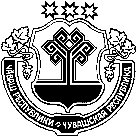 _________________________________________________________Об утверждении Положения о комиссии по противодействию коррупции в АУ«Редакция Ядринской районной газеты «Ĕ¸ ялавĕ» («Знамя труда») Минцифры Чувашии      Во исполнение требований Федерального закона от 25.12.2008 № 273-ФЗ «О противодействии коррупции»ПРИКАЗЫВАЮ:       1. Утвердить Положение о комиссии по противодействию коррупции .      2. Контроль за исполнением настоящего приказа оставляю за собой.Главный редактор							Л.И.ПетроваПриложение к Приказу № 17/1 от 04.04.2022 г.«Положение о комиссии по противодействию коррупции» ПОЛОЖЕНИЕо комиссии по противодействию коррупцииавтономного учреждения «Редакция Ядринской районной газеты «Ĕҫ ялавĕ» («Знамя труда») Министерства цифрового развития, информационной политики и массовых коммуникаций Чувашской Республики1. Общие положения    1.1. Комиссия в АУ «Редакция Ядринской районной газеты «Ĕҫ ялавĕ» («Знамя труда») Минцифры Чувашии (в дальнейшем - Учреждение)                по   противодействию  коррупции,  называемая  далее -  Комиссия,  создается в    целях    предварительного     рассмотрения     вопросов,     связанных с противодействием коррупции, подготовки по ним предложений для руководства Учреждения, носящих  рекомендательный  характер,  а  также  для подготовки предложений,  направленных   на   повышение  эффективности  противодействия коррупции в Учреждении.    1.2.    Комиссия    является    коллегиальным    органом,   подотчетным главному редактору (далее - Руководитель).      1.3. Комиссия в своей деятельности руководствуется Конституцией Российской Федерации, Федеральным законом от 25.12.2008 N 273-ФЗ "О противодействии коррупции", другими нормативными правовыми актами Российской Федерации в сфере борьбы с коррупцией и настоящим Положением.1.4. Основные понятия, используемые в настоящем Положении.Коррупция:а) злоупотребление служебным положением, дача взятки, получение взятки, злоупотребление полномочиями, коммерческий подкуп либо иное незаконное использование физическим лицом своего должностного положения вопреки законным интересам общества и государства в целях получения выгоды в виде денег, ценностей, иного имущества или услуг имущественного характера, иных имущественных прав для себя или для третьих лиц либо незаконное предоставление такой выгоды указанному лицу другими физическими лицами;б) совершение деяний, указанных в пп. "а" настоящего пункта, от имени или в интересах юридического лица.Коррупционное правонарушение - отдельное проявление коррупции, влекущее за собой дисциплинарную, административную, уголовную или иную ответственность.Противодействие коррупции - деятельность федеральных органов государственной власти, органов государственной власти субъектов Российской Федерации, органов местного самоуправления, институтов гражданского общества, организаций и физических лиц в пределах их полномочий:а) по предупреждению коррупции, в том числе по выявлению и последующему устранению причин коррупции (профилактика коррупции);б) по выявлению, предупреждению, пресечению, раскрытию и расследованию коррупционных правонарушений (борьба с коррупцией);в) по минимизации и (или) ликвидации последствий коррупционных правонарушений.2. Направления деятельности Комиссии2.1. Основными направлениями деятельности Комиссии являются:изучение причин и условий, способствующих появлению коррупции в Учреждении и подготовка предложений по совершенствованию правовых, экономических и организационных механизмов функционирования Учреждения в целях устранения почвы для коррупции;прием и проверка поступающих в Комиссию заявлений и обращений, иных сведений об участии сотрудников Учреждения в коррупционной деятельности;организация проведения мероприятий (лекции, семинары, анкетирование, тестирование, круглые столы, собеседования и др.), способствующих предупреждению коррупции;сбор, анализ и подготовка информации для руководства Учреждения о фактах коррупции и выработка рекомендаций для их устранения;подготовка предложений по совершенствованию регионального и федерального законодательства в области правового обеспечения противодействия коррупции;рассмотрение иных вопросов в соответствии с направлениями деятельности Комиссии.3. Права и обязанности Комиссии3.1. Комиссия в соответствии с направлениями деятельности имеет право:3.1.1. Осуществлять предварительное рассмотрение заявлений, сообщений и иных документов, поступивших в Комиссию.3.1.2. Запрашивать информацию, разъяснения по рассматриваемым вопросам от сотрудников Учреждения и в случае необходимости приглашать их на свои заседания.3.1.3. Принимать решения по рассмотренным входящим в ее компетенцию вопросам и выходить с предложениями и рекомендациями к руководству Учреждения и коллективу.3.1.4. Контролировать исполнение принимаемых руководителем решений по вопросам противодействия коррупции.3.1.5. Решать вопросы организации деятельности Комиссии.3.1.6. Создавать рабочие группы по вопросам, рассматриваемым Комиссией.3.1.7. Взаимодействовать с органами по противодействию коррупции, созданными в Российской Федерации.3.1.8. Привлекать к работе в Комиссии сотрудников Учреждения.3.1.9. Координировать действия рабочих групп по противодействию коррупции в Учреждении, давать им указания, обязательные для выполнения.3.1.10. Контролировать выполнение поручений Комиссии в части противодействия коррупции, а также анализировать их ход.3.1.11. Осуществлять иные действия в соответствии с направлениями деятельности Комиссии.4. Организация деятельности Комиссии4.1. Решение о создании Комиссии, положение о Комиссии, ее количественном и персональном составе принимаются Руководителем Учреждения и утверждаются приказом.4.2. В состав Комиссии входят:- председатель Комиссии;- секретарь Комиссии;- член Комиссии.4.2. Деятельность Комиссии организует председатель Комиссии, назначаемый приказом Руководителя. Комиссия осуществляет свою деятельность на основе данного Положения, коллективного, свободного и гласного обсуждения вопросов, входящих в ее компетенцию.4.3. Председатель Комиссии:организует работу Комиссии;определяет порядок и организует предварительное рассмотрение материалов, документов, поступивших в Комиссию;созывает заседания Комиссии;формирует проект повестки и осуществляет руководство подготовкой заседания Комиссии;определяет состав лиц, приглашаемых на заседания Комиссии;ведет заседания Комиссии;подписывает рекомендации, предложения, письма, обращения и иные документы, направляемые от имени Комиссии;осуществляет иные полномочия в соответствии с настоящим Положением.4.4. Секретарь Комиссии:принимает и регистрирует заявления, сообщения, предложения и иные документы от сотрудников Учреждения;готовит материалы для рассмотрения вопросов Комиссией;направляет членам Комиссии материалы к очередному заседанию Комиссии;ведет протоколы заседаний Комиссии;ведет документацию Комиссии;по поручению председателя Комиссии осуществляет деловую переписку с подразделениями Учреждения, а также с государственными и местными органами, общественными организациями и иными структурами;готовит проект годового отчета Комиссии;осуществляет иную работу по поручению председателя Комиссии.4.5. Член Комиссии:участвует в работе Комиссии;лично участвует в голосовании по всем вопросам, рассматриваемым Комиссией;вносит на рассмотрение Комиссии предложения, участвует в их подготовке, обсуждении и принятии по ним решений;выполняет поручения Комиссии и председателя Комиссии;выполняет возложенные на него Комиссией иные обязанности.4.6. По решению председателя Комиссии могут быть образованы рабочие группы.В состав рабочих групп в зависимости от вопросов, для решения которых они образуются, могут включаться иные сотрудники Учреждения.Цели деятельности рабочих групп определяются решениями председателя Комиссии об их создании.5. Порядок работы Комиссии5.1. Комиссия самостоятельно определяет порядок своей работы в соответствии с планом деятельности.5.2. Основной формой работы Комиссии являются заседания Комиссии, которые проводятся регулярно, не реже одного раза в квартал. По решению председателя Комиссии либо заместителя председателя Комиссии могут проводиться внеочередные заседания Комиссии.5.3. Проект повестки заседания Комиссии формируется на основании предложений членов Комиссии. Повестка заседания Комиссии утверждается на заседании Комиссии.5.4. Материалы к заседанию Комиссии за два дня до дня заседания Комиссии направляются секретарем членам Комиссии.5.5. Заседание Комиссии правомочно, если на нем присутствуют не менее 3 членов Комиссии.Присутствие на заседаниях Комиссии членов Комиссии обязательно. Делегирование членом Комиссии своих полномочий в Комиссии иным должностным лицам не допускается. В случае невозможности присутствия члена Комиссии на заседании он обязан заблаговременно известить об этом председателя Комиссии, либо Секретаря Комиссии.Если заседание Комиссии не правомочно, то члены Комиссии вправе провести рабочее совещание по вопросам проекта повестки заседания Комиссии.5.6. Решения Комиссии принимаются большинством голосов от числа присутствующих членов Комиссии.Члены Комиссии, имеющие особое мнение по рассматриваемому Комиссией вопросу, вправе представлять особое мнение, изложенное в письменной форме.5.7. Каждое заседание Комиссии оформляется протоколом заседания Комиссии, который подписывает председательствующий на заседании Комиссии и секретарь Комиссии.5.8. К работе Комиссии с правом совещательного голоса могут быть привлечены специалисты, эксперты, представители организаций, другие лица.6. Заключительное положение6.1. Данное положение вступает в силу с момента его утверждения руководителем Учреждения.УТВЕРЖДАЮ:УТВЕРЖДАЮ:УТВЕРЖДАЮ:УТВЕРЖДАЮ:УТВЕРЖДАЮ:УТВЕРЖДАЮ:УТВЕРЖДАЮ:УТВЕРЖДАЮ:УТВЕРЖДАЮ:Автономное  учреждение Чувашской Республики «Редакция Ядринской районной газеты  «,= ялав.» («Знамя труда») Министерства цифрового развития, информационной политики и массовых коммуникаций Чувашской РеспубликиГлавный редакторАвтономное  учреждение Чувашской Республики «Редакция Ядринской районной газеты  «,= ялав.» («Знамя труда») Министерства цифрового развития, информационной политики и массовых коммуникаций Чувашской РеспубликиГлавный редакторАвтономное  учреждение Чувашской Республики «Редакция Ядринской районной газеты  «,= ялав.» («Знамя труда») Министерства цифрового развития, информационной политики и массовых коммуникаций Чувашской РеспубликиГлавный редакторАвтономное  учреждение Чувашской Республики «Редакция Ядринской районной газеты  «,= ялав.» («Знамя труда») Министерства цифрового развития, информационной политики и массовых коммуникаций Чувашской РеспубликиГлавный редакторАвтономное  учреждение Чувашской Республики «Редакция Ядринской районной газеты  «,= ялав.» («Знамя труда») Министерства цифрового развития, информационной политики и массовых коммуникаций Чувашской РеспубликиГлавный редакторАвтономное  учреждение Чувашской Республики «Редакция Ядринской районной газеты  «,= ялав.» («Знамя труда») Министерства цифрового развития, информационной политики и массовых коммуникаций Чувашской РеспубликиГлавный редакторАвтономное  учреждение Чувашской Республики «Редакция Ядринской районной газеты  «,= ялав.» («Знамя труда») Министерства цифрового развития, информационной политики и массовых коммуникаций Чувашской РеспубликиГлавный редакторАвтономное  учреждение Чувашской Республики «Редакция Ядринской районной газеты  «,= ялав.» («Знамя труда») Министерства цифрового развития, информационной политики и массовых коммуникаций Чувашской РеспубликиГлавный редакторАвтономное  учреждение Чувашской Республики «Редакция Ядринской районной газеты  «,= ялав.» («Знамя труда») Министерства цифрового развития, информационной политики и массовых коммуникаций Чувашской РеспубликиГлавный редакторПетрова  Л. И.Петрова  Л. И.Петрова  Л. И.Петрова  Л. И.«04»»апреляапреля2022г.